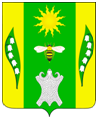 АДМИНИСТРАЦИЯ ВЕСЕЛОВСКОГО СЕЛЬСКОГО ПОСЕЛЕНИЯ УСПЕНСКОГО РАЙОНАПОСТАНОВЛЕНИЕот 7 сентября  2017 года	          						              №51х. ВеселыйОб утверждении плана проверок ведомственного контроляадминистрации Веселовского поселения  Успенского района на второе полугодие2017г.В соответствии  с    постановлением Веселовского сельского поселения  Успенского района от 29  мая  2015 года № 57 «Об утверждении Порядка осуществления ведомственного контроля в сфере закупок для обеспечения муниципальных нужд» п о с т а н о в л я ю:Утвердить План проверок ведомственного контроля администрации Веселовского сельского поселения Успенского района на второе  полугодие 2017 год (прилагается).Специалисту  администрации Веселовского сельского поселения (Грибенник) разместить настоящее постановление на официальном сайте администрации Веселовского сельского поселения  в информационно-телекоммуникационной сети «Интернет».Контроль за исполнением настоящего постановления оставляю засобой.Постановление вступает в силу со дня его подписания.Глава Веселовского сельскогопоселения Успенского района					      Т.Я. КузнецоваУтвержден:Постановлением администрацииВеселовского сельского поселенияот 07 сентября 2017г. № 51ПЛАНпроверок по ведомственному контролю за соблюдением законодательства Российской Федерации и иных нормативных правовых актов о контрактной системе в сфере закупок для муниципальных нужд  на второе полугодие 2017 годаГлава Веселовского сельского поселения Успенского района 									                                              Т.Я. Кузнецова№п/пНаименование органа ведомственного контроля, осуществляющего проверкуНаименование, ИНН субъекта проверкиАдрес местонахождения субъекта проверкиФорма проведения проверкиМесяц начала проведения проверки1.МКУ вПЦБМБУ Веселовская поселенческая библиотека2357006393х. Веселый, ул. Почтовая, 4документарнаясентябрь